SOUTĚŽ ZLEPŠI SI TECHNIKUSoutěž pro žáky základních a středních škol v popularizaci přírodních věd a techniky, letos už po jedenácté.Vytipujte ve vašich hodinách nebo v třídních a školních kolech nadějné popularizátory vědy a přihlaste je do soutěže. Ať už natočí video, vystoupí naživo, anebo obojí. Pokud ještě nejste, zaregistrujte se na stránkách www.zlepsisitechniku.cz a přihlaste svou školu a přibližný počet studentů do 29. 2. 2024.Budete mít ve škole dostatek času připravit soutěžící do finále 26.4.2024.ZADÁNÍ:Vysvětli publiku jakékoliv téma z přírodních věd a techniky (matematika, fyzika, chemie, biologie, astronomie, ekologie, elektrotechnika, robotika, energetika…). Předveď názorný výklad, pokus, popiš exponát, představ svůj vynález. Pokud se ti podaří pro svůj obor nadchnout ostatní, vyhraješ. Ale pozor – na své vystoupení máš jen 4 minuty!KATEGORIE: jednotlivci a týmy (2-5 členů)kategorie – žáci druhého stupně ZŠ a nižšího gymnáziakategorie – žáci SŠFORMA SOUTĚŽEA) PrezenčníBěhem února a března proběhnou třídní a školní kola u vás ve škole. Vyberte jednotlivce nebo týmy s největším počtem bodů a pošlete je do finále. Jmenný seznam finalistů pošlete do 31. 3. 2024 na adresu: jarmila.cerna@vsb.cz. Soutěžící mohou vystoupit se stejným představením, které případně poslali do korespondenční soutěže.Sejdeme se osobně ve finále 26. 4. 2024 v 9-14 hodin, učebna UA2 Univerzitní auly VŠB-TUO, 17. listopadu 15, Ostrava-Poruba, zastávka tram Hlavní třída, autobusové zastávky U Nemocnice nebo Studentská. Pravidla pro prezenční formuSoutěžící předstoupí před publikum v kostýmu nebo bez něj, s pomůckami, které si přinesou s sebou. Na pódiu bude pro všechny k dispozici stůl a připojení k elektrické energii, detail budeme snímat kamerou a promítat na plátno.
Porota u vystoupení hodnotí celkový dojem, srozumitelnost a věcnou správnost, originální přístup, schopnost zaujmout publikum. Soutěžící budou připraveni reagovat na dodatečné dotazy poroty nebo diváků.Ještě týž den porota jednotlivá představení vyhodnotí a výherce odměníme.B) KorespondenčníJe určena zájemcům vzdálenějších škol nebo těm, kterým tento způsob prezentace vyhovuje více.Videa posílejte do 31. 3. 2024 např. přes úschovnu na adresu popularizace@vsb.cz. V popisu zásilky uveďte název videa, své jméno, kontaktní e-mail, školu, třídu a jméno vyučujícího, se kterým jste konzultovali nebo kterého můžeme kontaktovat v případě zaslání ceny.Pravidla pro korespondenční formuDo soutěže se mohou zapojit třídní týmy nebo jednotlivci korespondenční formou. Vyberou si jakékoliv téma z přírodních věd či techniky a jeho názorné vysvětlení natočí na video. Mohou používat pomůcky, rekvizity, psát na improvizované tabule, předvádět pokus nebo svůj vynález. Video záznam nesmí být delší než 4 min. Porota hodnotí celkový dojem, srozumitelnost a věcnou správnost, originální přístup, schopnost zaujmout diváka. Pokud budou součástí videa obrázky, případně hudba, nesmí být porušena autorská práva.Porota videa vyhodnotí a výherce vyhlásíme ve finále 26. 4. v Aule VŠB-TUO. Pokud se soutěžící nebudou moci finále zúčastnit, budeme je vzápětí kontaktovat. Pro nejlepší popularizátory máme připraveny krásné cenyTěšíme se na vás, vaše videa a vaše vystoupení!Tým popularizace Popularizace vědy a technikyVŠB - Technická univerzita Ostrava 17. listopadu 2172/15  |   708 00 Ostrava-Poruba e-mail: popularizace@vsb.cz  | telefon: 597 323 725 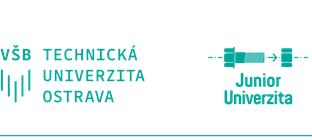 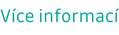 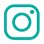 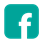 junioruniverzita.vsb.cz  |  www.zlepsisitechniku.vsb.cz  